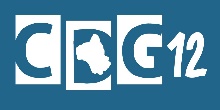 SAISINE DE LA COMMISSION ADMINISTRATIVE PARITAIREREFUS OPPOSE A UNE DEMANDE DE TELETRAVAILRéférences juridiques :Article 37-1-III.6° du décret du 17 avril 1989 Collectivité : ……………………………………………………………………………………….Courriel : ……………………………………………………………………………………………Téléphone : ……………………………………Situation administrative de l’agent :Nom et Prénom : ……………………………………Catégorie : ………… Grade : ………………………………  Echelon : …………………………..Fonctions exercées : …………………………………………………………………………………Coordonnées téléphoniques + mail : ………………………………………………………………..PIÈCES A JOINDRE : Courrier de saisine de l’agent. Courrier de l’autorité territoriale refusant une demande initiale ou de renouvellement de télétravail formulée par l’agent, Copie de la délibération de la collectivité précisant les modalités d’application du télétravail,NOM - DATE ET SIGNATURE DE L’AGENTRappel : les dossiers de saisine de la CAP doivent parvenir au CDG 2 semaines avant la séance. Ils peuvent être envoyés par mail : romain.bouat@cdg-12.fr		CDG12 - Maj 20/01/2023